Отдел архитектуры и земельных отношений Управления имущественных отношений и инфраструктуры администрации Верещагинского муниципального района Пермского краяСХЕМА РАЗМЕЩЕНИЯ РЕКЛАМННЫХ КОНСТРУКЦИИ НА ТЕРРИТОРИИ ВЕРЕЩАГИНСКОГО МУНИЦИПАЛЬНОГО РАЙОНА г. Верещагино2016гОсновное виды рекламной конструкцииБрадмауэр (брандмаурное панно, щит настенный) – это рекламная конструкция, расположенная на стене здания.Панель – кронштейны	конструкция с внутренним подсветом (лайтбокс) для этого используют люминесцентные лампы, светодиоды и неон, размещается на опорах городского освещения, с размерами 1,2х1,8м.	конструкция с наружной подсветкой, которую осуществляет выносные софиты.	Конструкция без подсветкиПанель – кронштейн имеет два рекламных поля.Билборд – отдельно стоящая  рекламная конструкция, формата 6х3 м. бывает одно -, двух-, 3-х сторонние, реже 4-х сторонние. Имеют внешнюю подсветку.Перечень мест для размещения рекламных конструкцийСХЕМА РАЗМЕЩЕНИЯ РЕКЛАМННЫХ КОНСТРУКЦИЙ НА ТЕРРИТОРИИ ВЕРЕЩАГИНСКОГО МУНИЦИПАЛЬНОГО РАЙОНАУТВЕРЖДЕНАпостановлением администрации Верещагинского муниципального района от  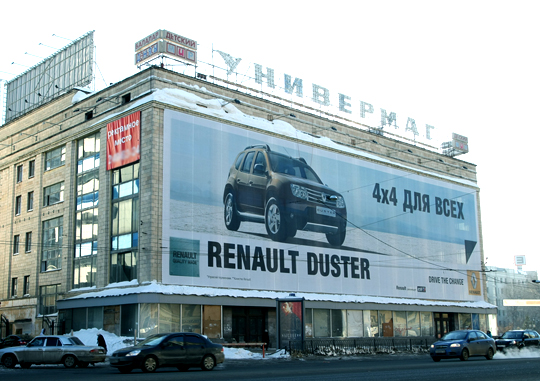 Обозначения на схеме         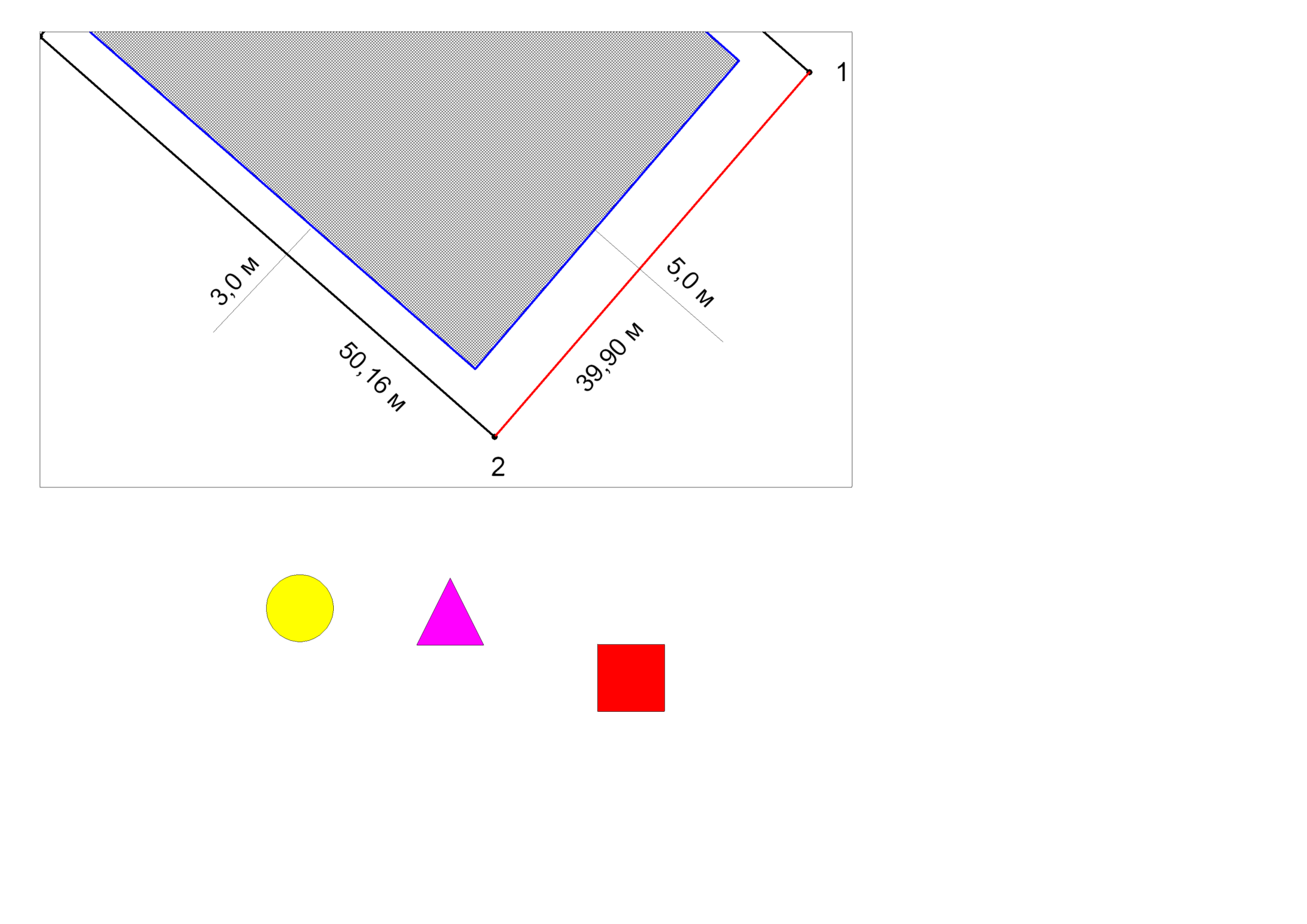 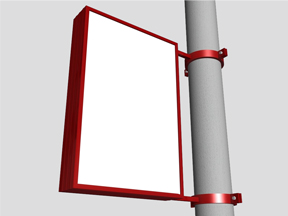 Обозначения на схеме         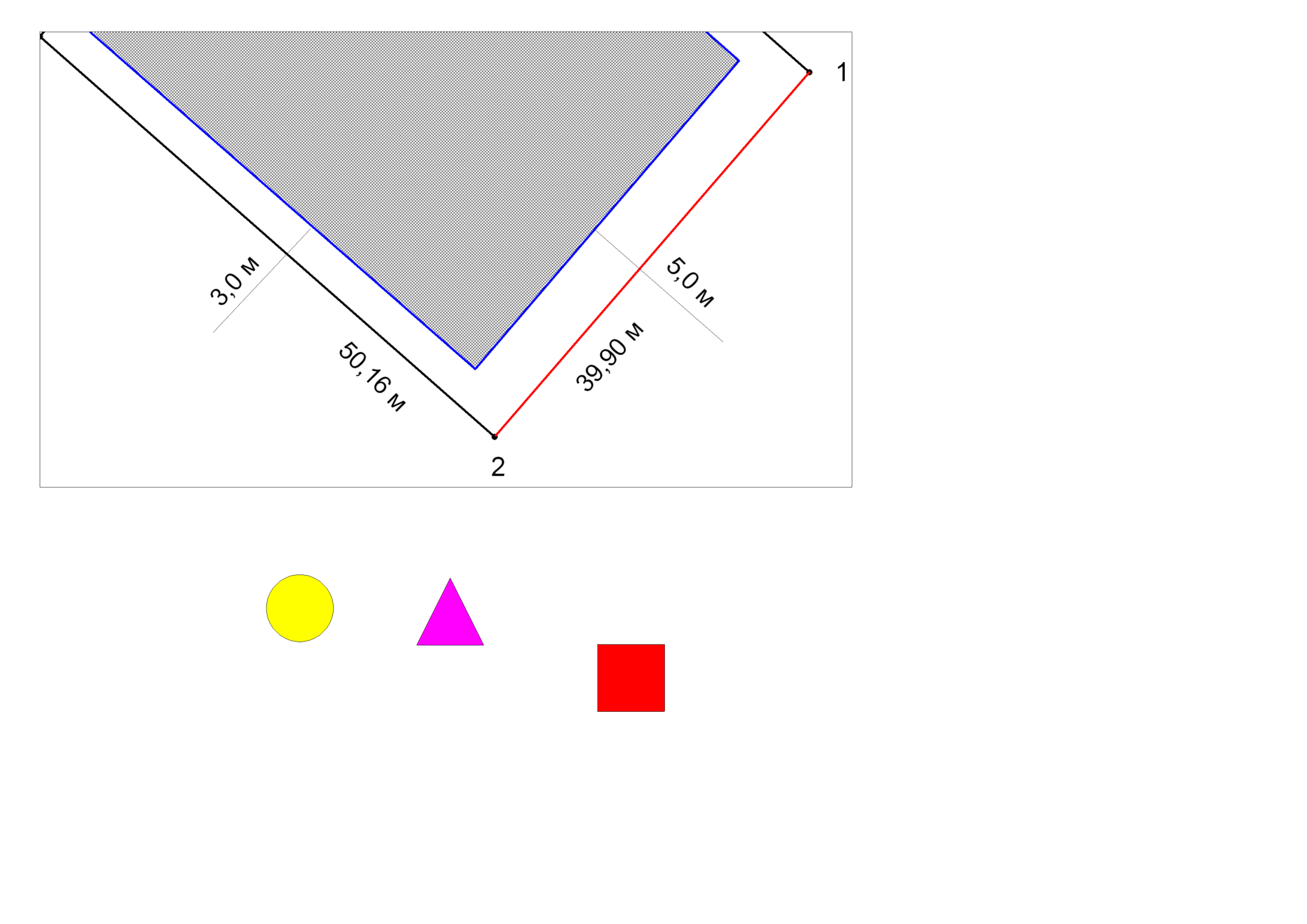 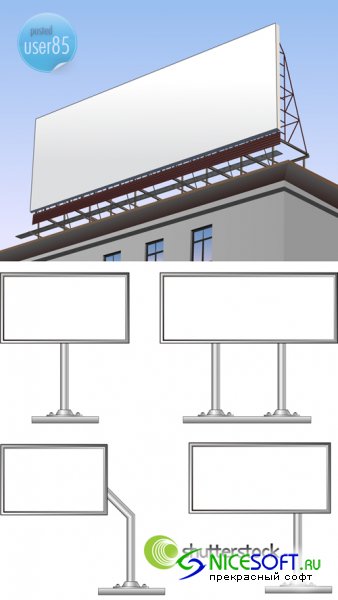 Обозначения на схеме         Учетный  номер рекламной конструкцииМестонахождение рекламной конструкцииТип информационного поля, Техническая характеристикаПлощадь  
рекламной конструкций            (м2)123451Пермский край, г. Верещагино, ул. ЭнергетиковБилбордна опоре из металлического проката с заделкой на металлических болтах в ж/б подушку362Пермский край, г. Верещагино, на пересечение ул. Энергетиков и ул. УльяновскаяБилборд на опоре из металлического проката с заделкой на металлических болтах в ж/б подушку363Пермский край, г. Верещагино, ул. на против продуктового рынка по ул. К. Маркса, 49Билборд на опоре из металлического проката с заделкой на металлических болтах в ж/б подушку364Пермский край, г. Верещагино, на против дома 4 по ул. ЛенинаБилбордна опоре из металлического проката с заделкой на металлических болтах в ж/б подушку365-6Пермский край,  г. Верещагино, на ж/б заборе котельной №7 по ул. Ленина и ул. Фабричной настенное панно (брандмауэрные панно)на металлической конструкции2 - 67Пермский край, г. Верещагино, на ж/б заборе северо – восточней котельной №7настенное панно (брандмауэрные панно)на металлической конструкции2 - 68Пермский край, г. Верещагино, на ж/б заборе юго -западней котельной №7настенное панно (брандмауэрные панно)на металлической конструкции2 - 69Пермский край, г. Верещагино, ул. Энгельса около городского паркаБилбордна опоре из металлического проката с заделкой на металлических болтах в ж/б подушку3610Пермский край, г. Верещагино, ул. Советская, между ул. Ленино и ул. О. КошевогоБилбордна опоре из металлического проката с заделкой на металлических болтах в ж/б подушку3611Пермский край, г. Верещагино, ул. Очерского тракта№47Билбордна опоре из металлического проката с заделкой на металлических болтах в ж/б подушку1212Пермский край, г. Верещагино, ул. Очерский тракт№48Билбордна опоре из металлического проката с заделкой на металлических болтах в ж/б подушку1213Пермский край, г. Верещагино, ул. Очерский тракт№49Билбордна опоре из металлического проката с заделкой на металлических болтах в ж/б подушку3614Пермский край, г. Верещагино, ул. Очерский тракт№50Билбордна опоре из металлического проката с заделкой на металлических болтах в ж/б подушку1215Пермский край, слева от а/д Очер – Верещагино - СиваБилбордна опоре из металлического проката с заделкой на металлических болтах в ж/б подушку3616Пермский край, г. Верещагино,  ул. Октябрьская, 74 (на здании патологоанатомического отдела ГБУЗ ПК «ВЦРБ»)настенное панно (брандмауэрные панно)на металлической конструкции2 – 617Пермский край, г. Верещагино,около здания по ул. Ленина, 18.Билбордна опоре из металлического проката с заделкой на металлических болтах в ж/б подушку3618Пермский край, г. Верещагино, ул. Ленина, 23Билбордна опоре из металлического проката с заделкой на металлических болтах в ж/б подушку3619Пемский край, г. Верещагино, ул. К.Маркса, 94Билбордна опоре из металлического проката с заделкой на металлических болтах в ж/б подушку36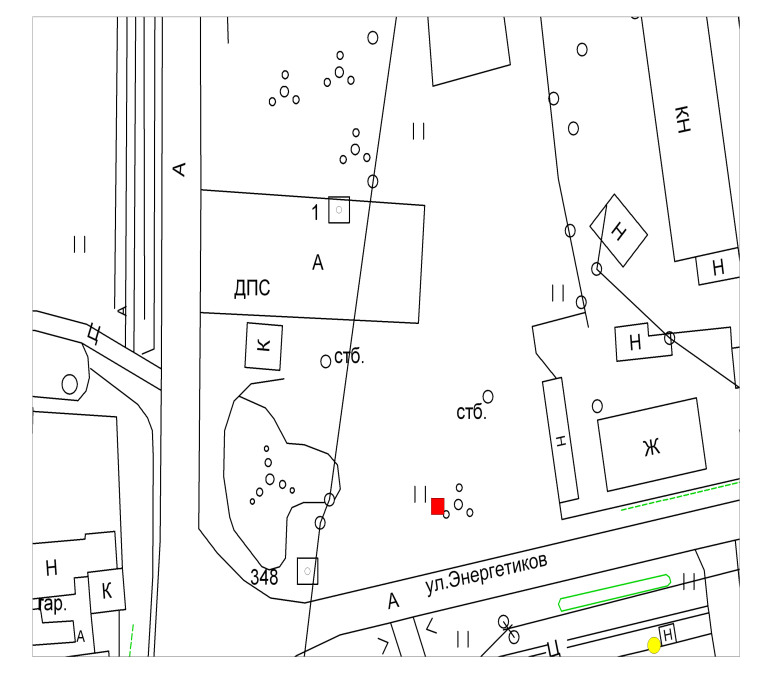 №1 Пермский край, г. Верещагино, ул. Энергетиков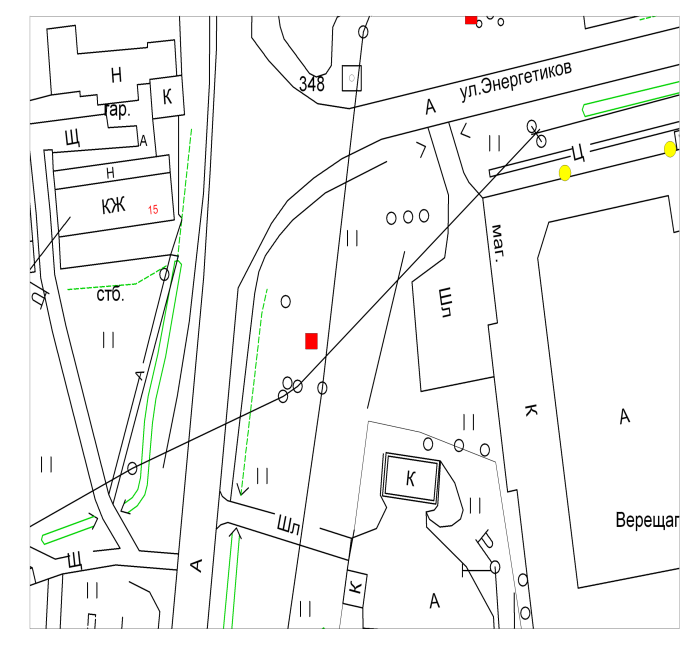 №2 Пермский край, г. Верещагино, на пересечении ул. Энергетиков и ул. Ульяновская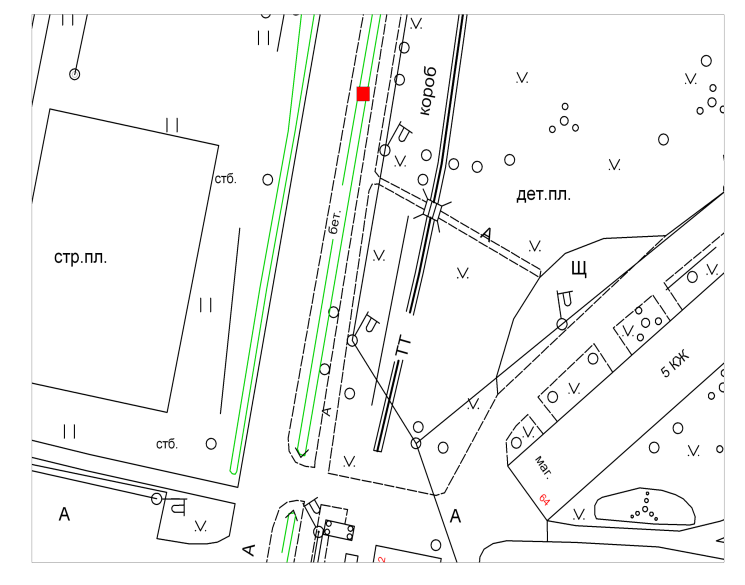 №3 Пермский край, г. Верещагино, на против продуктового рынка по ул. К.Маркса, 49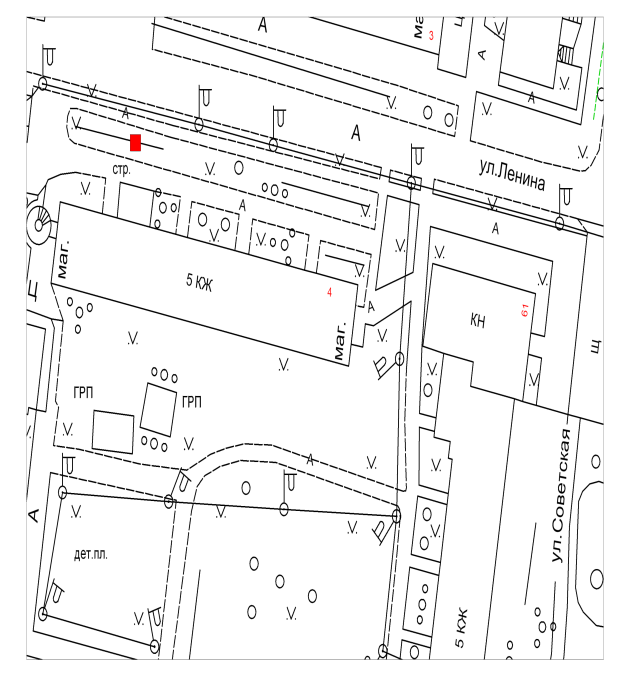 №4 Пермский край, г. Верещагино, на против дома 4 по ул. Ленина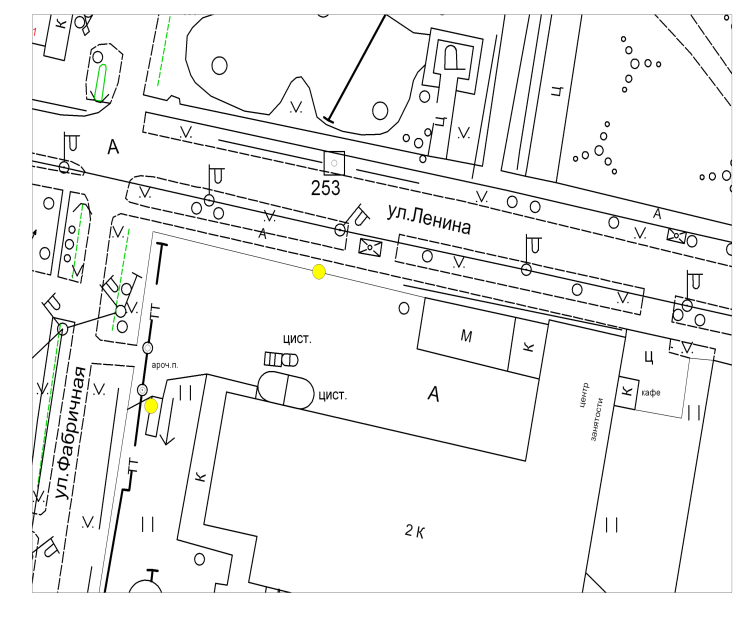 №5-6 Пермский край, г. Верещагинона ж/б заборе котельной №7 по ул. Ленина и ул. Фабричная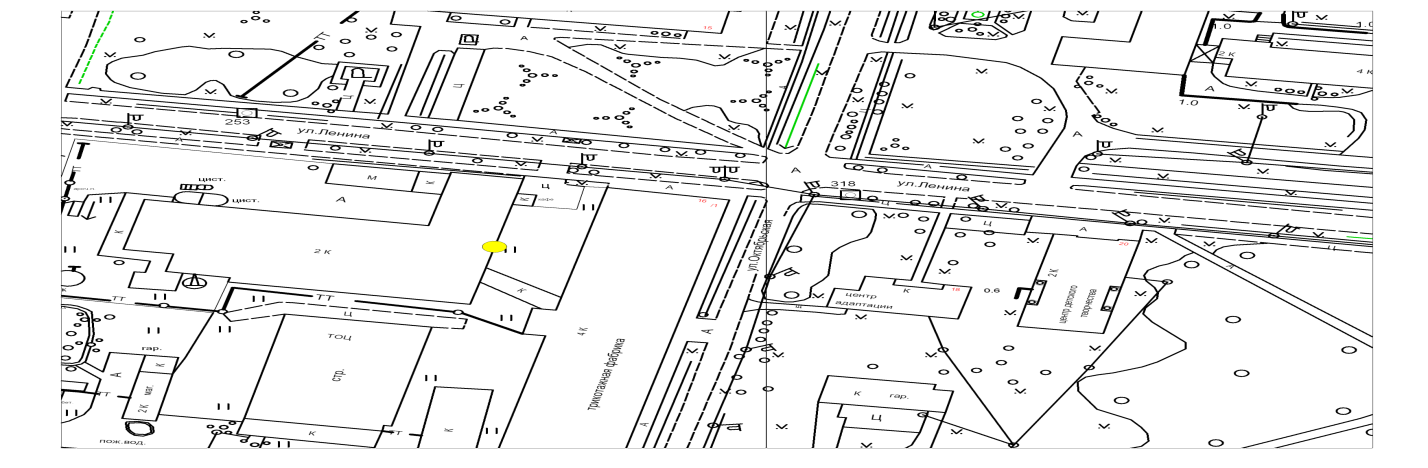 №7 Пермский край, г. Верещагинона ж/б заборе северо - восточней котельной №7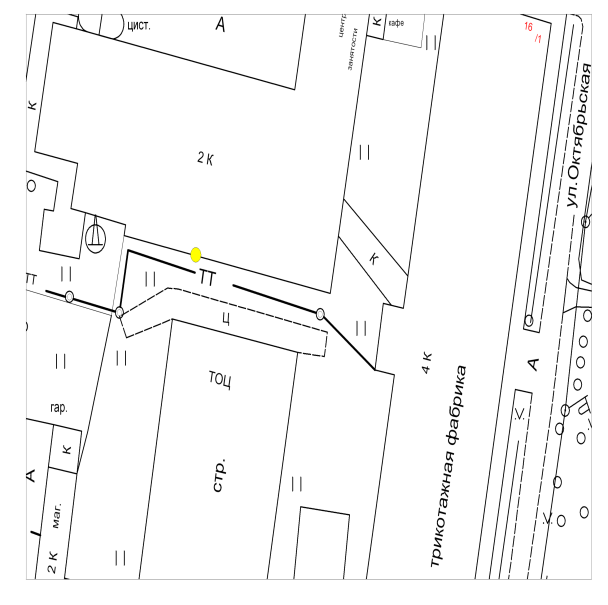 №8 Пермский крайг. Верещагинона ж/б заборе юго – западней котельной №7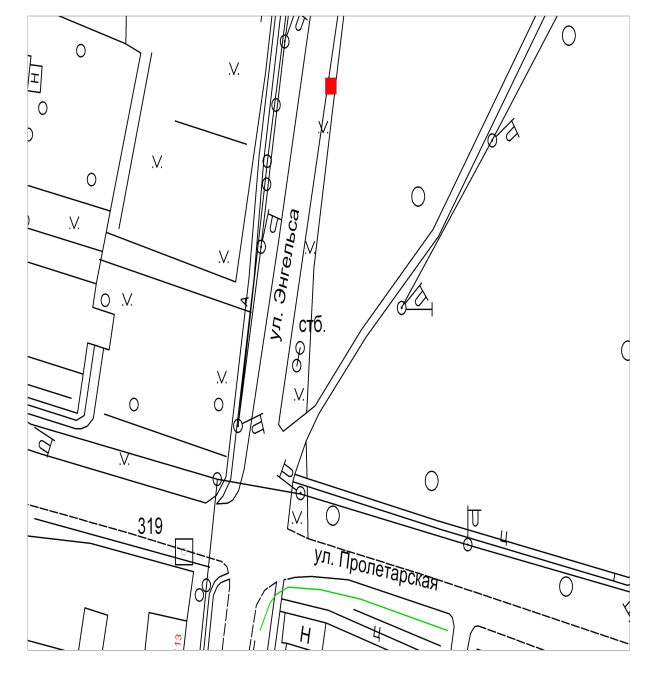 №9 Пермский край, г. Верещагино, ул. Энгельса около городского парка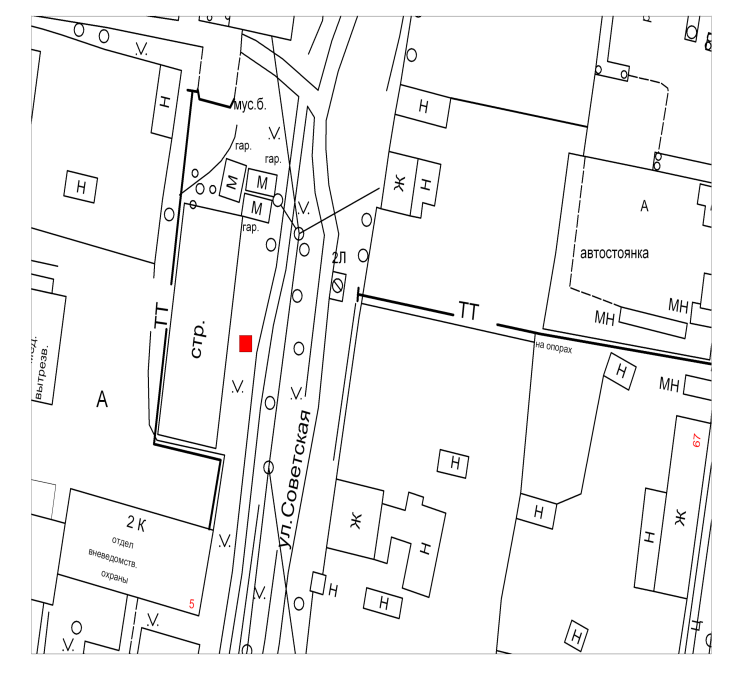 №10 Пермский край, г. Верещагино, ул. Советская между ул. Ленина и ул. О. Кошевого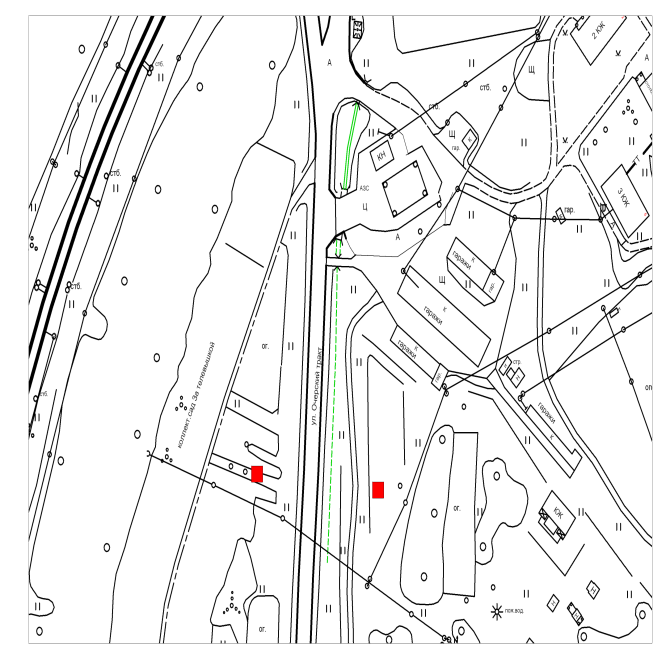 №11 Пермский край, г. Верещагино, ул. Очерский тракт№47№12 Пермский край, г. Верещагино, ул. Очерский тракт№48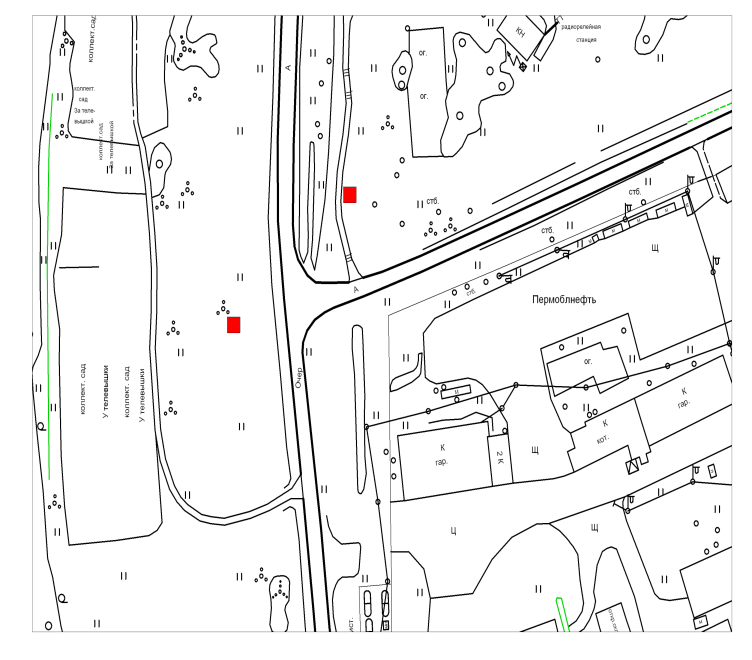 №13 Пермский край, г. Верещагино, ул. Очерский тракт№49№14 Пермский край, г. Верещагино, ул. Очерский тракт№49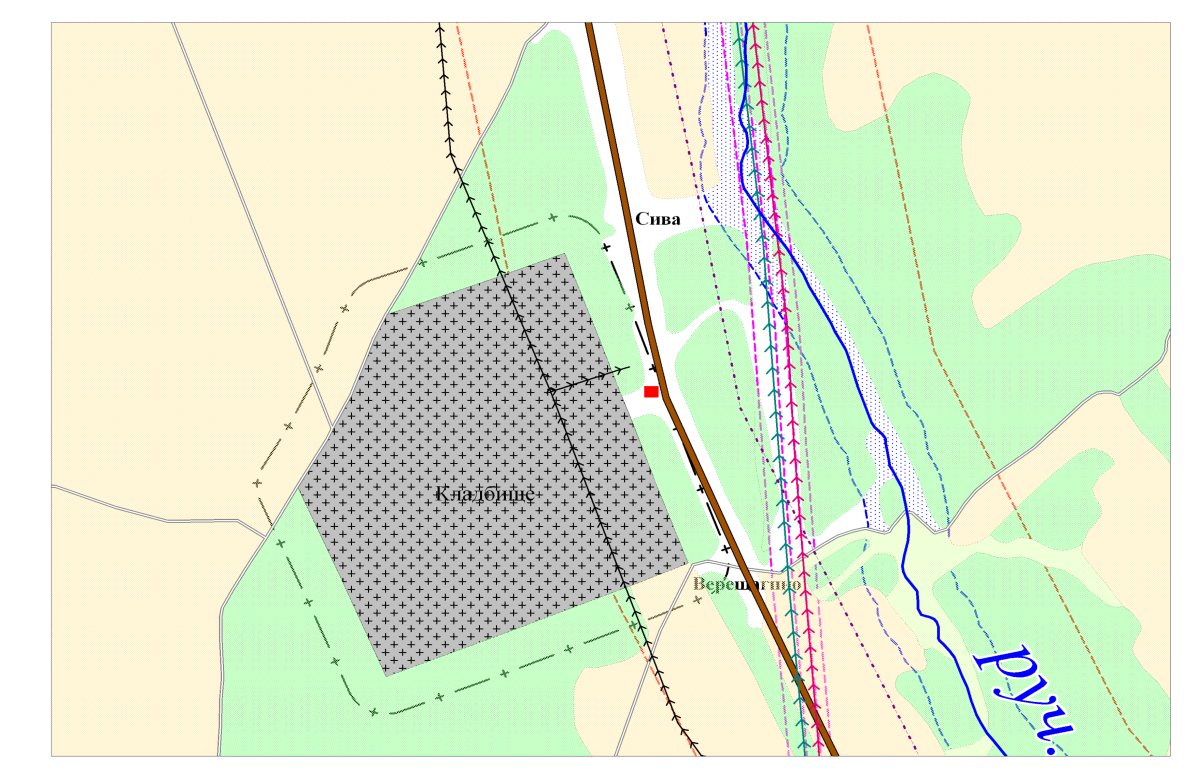 №15 Пермский край, слева от а/д Очер – Верещагино - Сива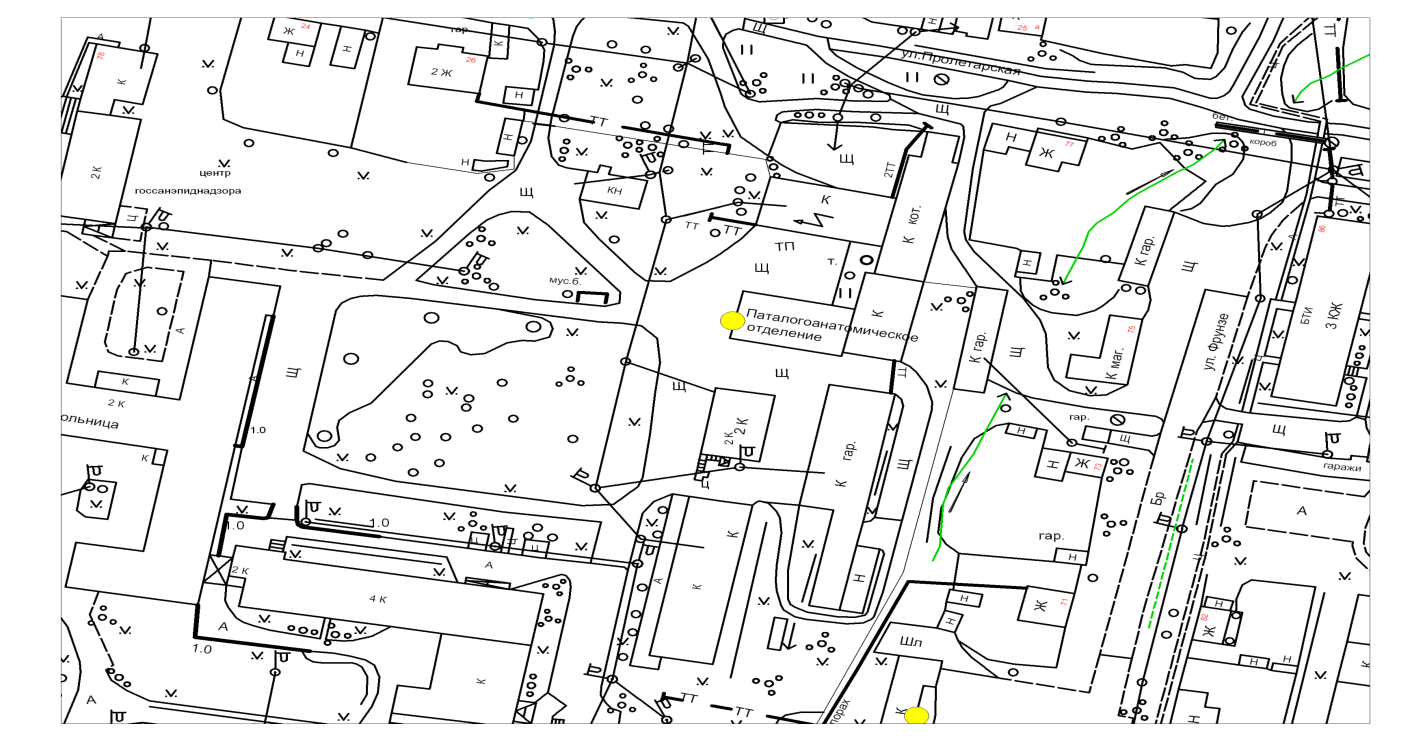 №16 Пермский край, г. Верещагино,  ул. Октябрьская, 74 (на здании патологоанатомического отдела ГБУЗ ПК «ВЦРБ»)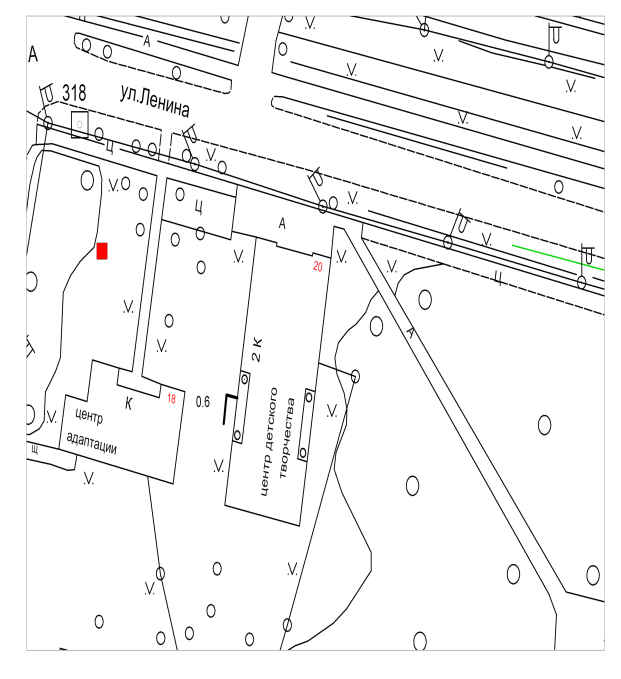 №17 Пермский край, г. Верещагино,около здания по ул. Ленина, 18. 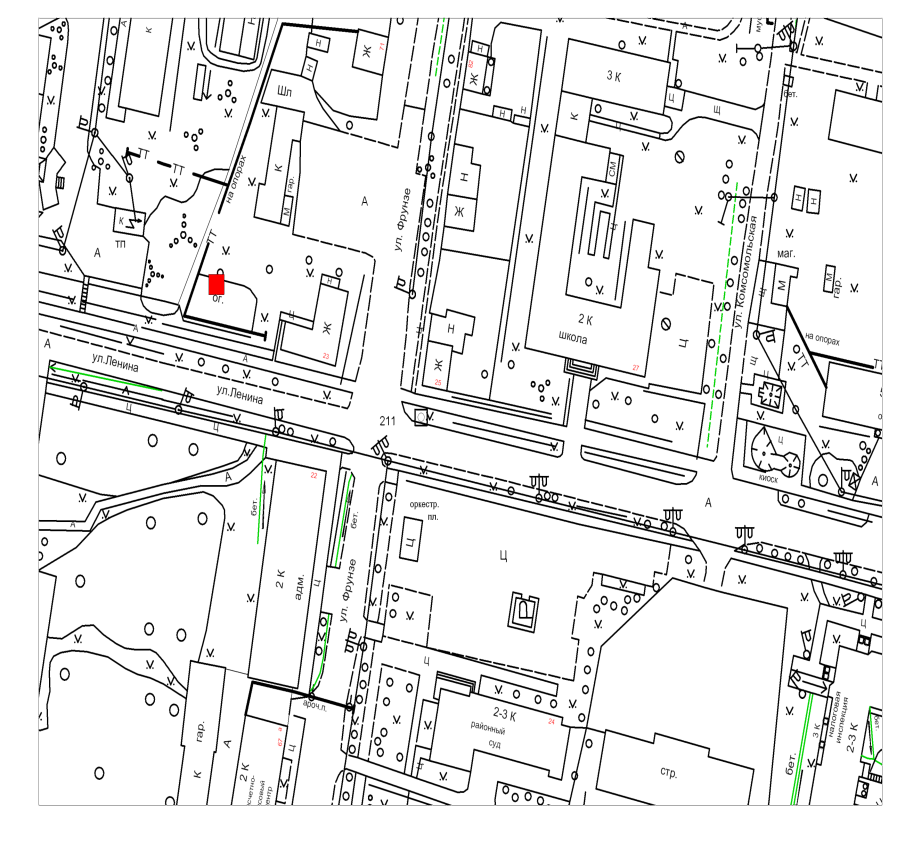 №18 Пермский край, г. Верещагино, ул. Ленина, 23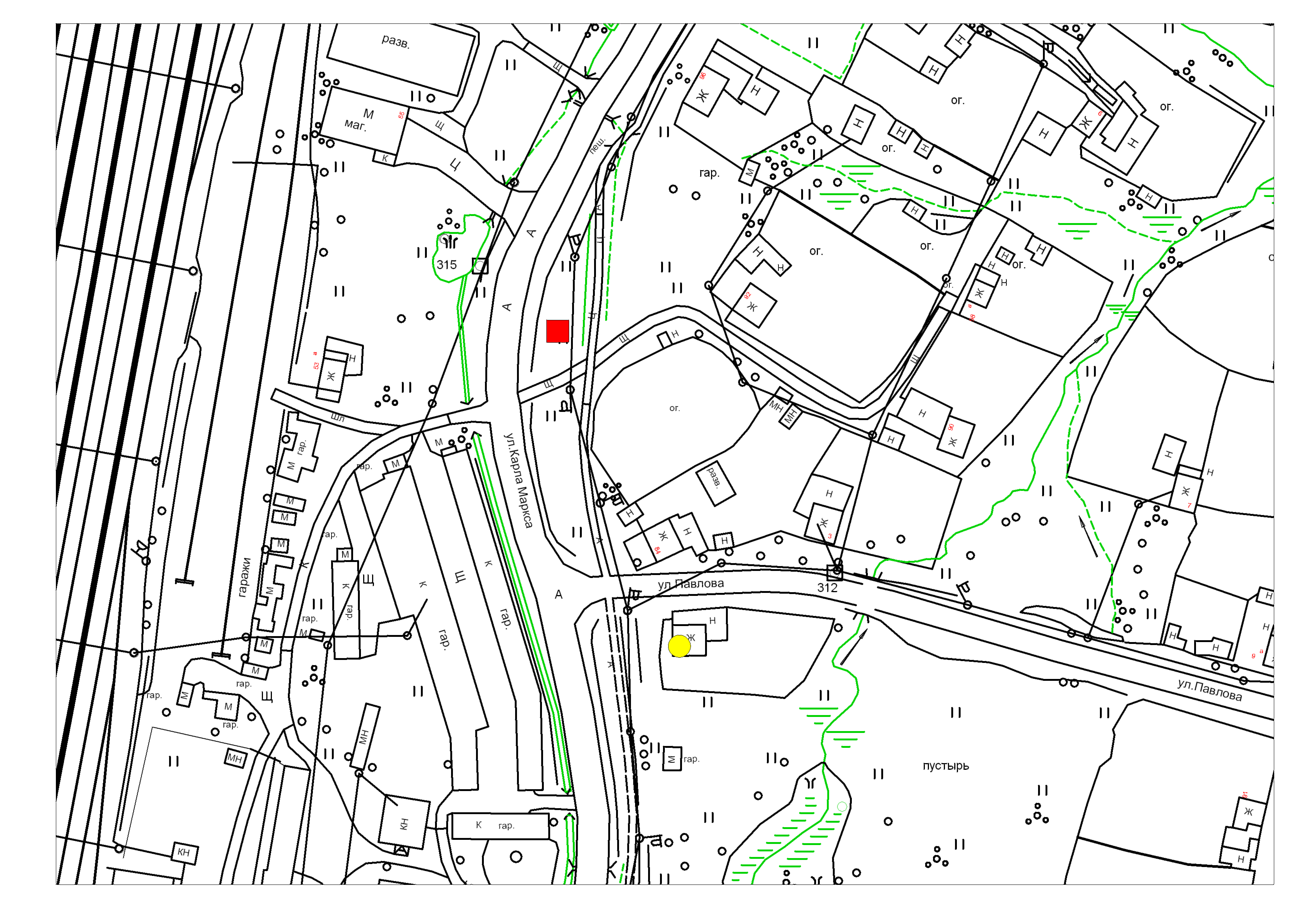 №19 Пермский край, г. Верещагино, ул. К.Маркса, 94